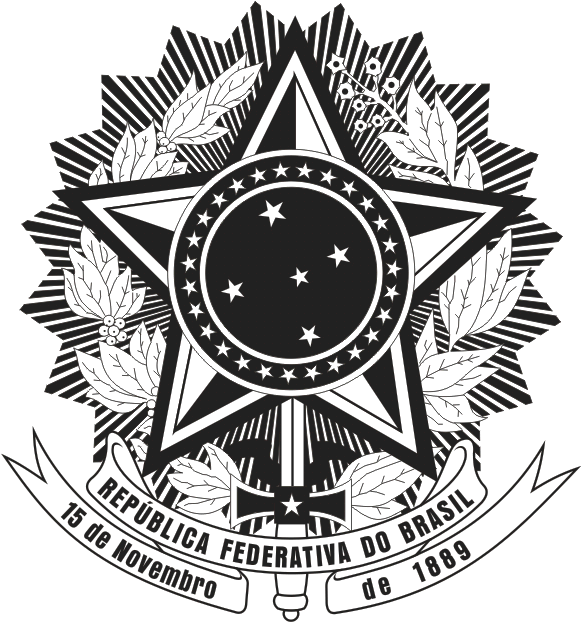 MINISTÉRIO DA EDUCAÇÃOFundação Universidade Federal do ABCConselho UniversitárioRECOMENDAÇÃO CONSUNI Nº XXX, DE XXX DE XXX DE XXXO CONSELHO UNIVERSITÁRIO (ConsUni) DA FUNDAÇÃO UNIVERSIDADE FEDERAL DO ABC (UFABC), no uso de suas atribuições e,CONSIDERANDO xxxxxxxxx;CONSIDERANDO xxxxxxxx; eCONSIDERANDO as deliberações ocorridas em sua xxx sessão ordinária, realizada em xxxx de xxxx de xxxxx,RECOMENDA:Que xxxxxxxxxxxxxxxxxxxXXXX XXXX XXXXXPRESIDENTE